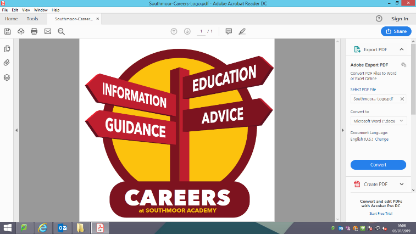 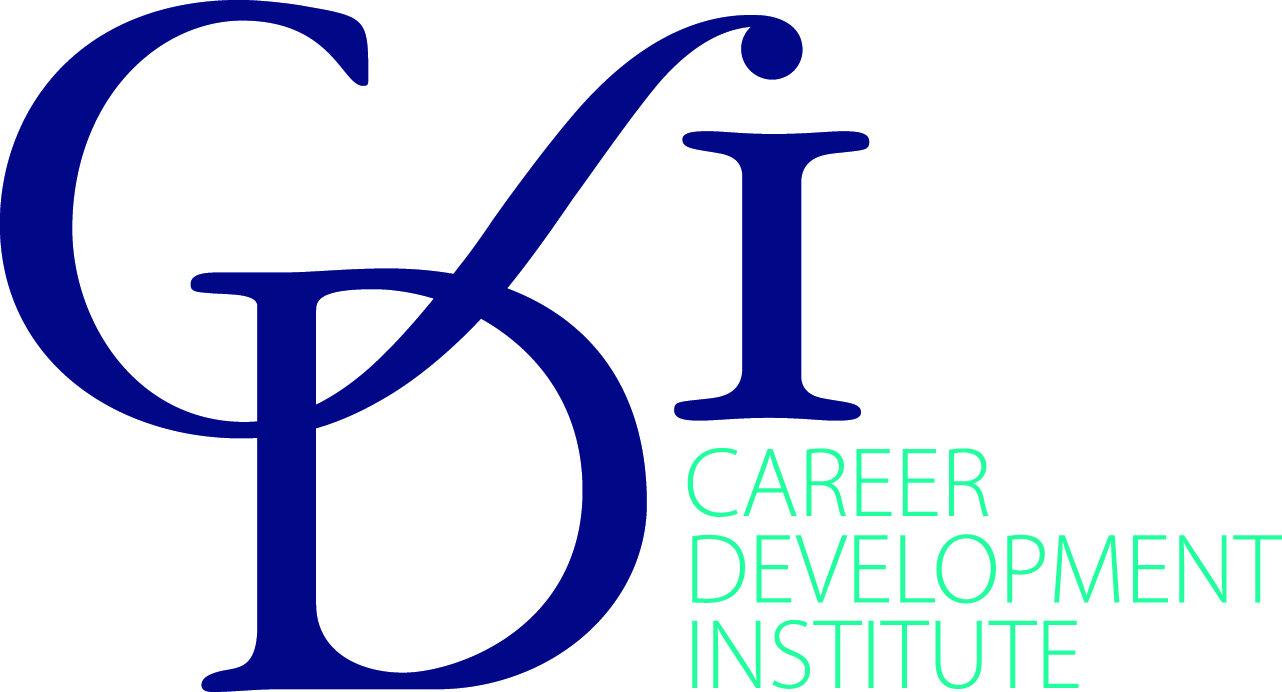 Curriculum area	Business & ICT 		Curriculum Leader 	R O’Brien		Date 	April 2020	The framework presents learning outcome statements for pupils and students across seventeen important areas of careers, employability and enterprise learning. These statements show progression from Key Stage 2 through to post-16 education.Three core elements of Careers, Employability and Enterprise:Year groupHow does your subject contribute to the Careers, Employability and Enterprise curriculum?What are the activities used?Developing yourself through careers, employability and enterprise educationLearning about careers and the world of workDeveloping your career management, employability and enterprise skills7Understand the software development strategies used in industry.Students create a solution to a problem provided by a client. They research, design, implement and evaluate their solution, following a software development process similar to those used in industry.268Produce programs using programming languages found in industry Students create solutions to problems using Python, a text based programming language. They understand that this language is used by some of the most successful online companies in their lifetime e.g. Instagram, Spotify and Amazon.2, 36, 99Linking computer science to careersImpact of technology on career opportunitiesLook at case studies of students who have studied Computer Science and how they have been successful in entering their chosen field. Students look at the progression of computing over time and the job opportunities it provides. They will complete a project considering the ethics around the use of artificial intelligence and whether computers will take over jobs or create them. 4, 5, 6, 710, 14, 1510Tech Future careersResearch how technology is used in some of the most well known companies. Research one of the companies to find out the career opportunities, qualification requirements and first hand accounts of current employees.4, 5, 6, 7, 811Links to further and higher educationConsideration of financing a small business in Enterprise & MarketingA-Level taster sessionsResearch apprenticeships at all levels using successatschools.orgStudents write a business plan for an enterprise and must consider sources of finance. They pitch their ideas for their business and discuss budgeting.Students have the opportunity to take part in taster sessions for A-Level Business and Computer Science.1, 24,610, 12, 13, 14Post 16Links to higher level apprenticeships and graduate schemes.Links to higher educationExternal speakers come in to speak to students about the opportunities available in their companies for either higher level apprenticeships or as a graduate from university.Computing lecturer from The University of Sunderland speaks to students about studying a computing related course at university.4, 611, 14, 15Developing yourself through careers, employability and enterprise educationLearning about careers and the world of workDeveloping your career management and employability skillsSelf-awarenessSelf-determinationSelf-improvement as a learnerExploring careers and career developmentInvestigating work and working lifeUnderstanding business and industryInvestigating jobs and labour market information (LMI)Valuing equality, diversity and inclusionLearning about safe working practices and environmentsMaking the most of careers information, advice and guidancePreparing for employabilityShowing initiative and enterpriseDeveloping personal financial capabilityIdentifying choices and opportunitiesPlanning and decidingHandling applications and interviewsManaging changes and transitions